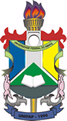 MINISTÉRIO DA EDUCAÇÃOUNIVERSIDADE FEDERAL DO AMAPÁCOLEGIADO DO CURSO DE LICENCIATURA DE ARTES VISUAISRod. Juscelino Kubitschek, KM-02 Jardim Marco Zero Macapá - AP CEP 68.903-419ATA N.° 09 DO COLEGIADO DO CURSO DE LICENCIATURA EM ARTES VISUAIS DA UNIVERSIDADE FEDERAL DO AMAPÁAta da REUNIÃO DO COLEGIADO DO CURSO DE LICENCIATURA EM ARTES VISUAIS DA UNIVERSIDADE FEDERAL DO AMAPÁ, realizada no dia 11 de Agosto de 2014, às 09 horas e 16 minutos em segunda chamada, na sala “número 1” do Curso de Licenciatura em Artes Visuais do Departamento de Letras e Artes, Jornalismo, Teatro e LIBRAS da Universidade Federal do Amapá PAUTAS: 1- Planilha de diárias                  2- Calendário acadêmico 2014/2 e Oferta de disciplina 2014/2Às nove horas e dezesseis minutos do dia onze de Agosto do ano de dois mil e quatorze, na sala “número 1” do Curso de Licenciatura em Artes Visuais do Departamento de Letras e Artes, Jornalismo, Teatro e LIBRAS da Universidade Federal do Amapá, reuniu-se o Colegiado do Curso de Licenciatura em Artes Visuais, conforme convocação feita pelo coordenador do curso, com a presença em dos professores, Cristiana Nogueira Menezes Gomes, Benedito Rostan Costa Martins Maurício Remígio Viana, Nycolas dos Santos Albuquerque, Claudete do Nascimento Machado, Humberto Mauro Andrade Cruz, João Batista de Oliveira, José Antonio da Costa Brava, Fátima dos Santos e o representante discente Felipe sob a Presidência do Professor Dr. Alexandre Adalberto Pereira, Coordenador do Curso de Licenciatura em Artes Visuais.  A Presidência cumprimentou todos e deu por aberta a sessão. Na seqüência, realizaram-se informes administrativos, o professor Alexandre informou que os notebooks foram entregues a alguns professores e que os demais serão entregue posteriormente, o Professor João batista falou aos presentes do lançamento de livros que acontecera dia dezenove de agosto de dois mil e quartoze e sugeriu que as reuniões acontecessem no horário das aulas do curso logo o professor nycolas sugeriu que essa questão fosse pauta da próxima reunião, seguindo a professora Claudete falou de sua exposição que acontecera dia quartoze de agosto de dois mil e quatorze e sugere para próxima reunião que seja discutido um responsável para a galeria. Seguindo para o primeiro ponto de pauta o professor nycolas começar a ler os critérios de diárias e passagens com auxilio de um data show, seguindo a leitura são observados alguns pontos pelos presentes ao quais o coordenador professor Alexandre toma nota para posterior mudança. Dando prosseguimento ao ponto de pauta seguinte o professor João batista sugere que se continue sendo uma disciplina por dia, seguindo o professor Nycolas sugere mudança de rotina e que as disciplinas sejam coladas mais de uma por dia e diz que uma aula por dia pode prejudicar o aluno, pois o mesmo terá carga horária reduzida, seguindo a professora Fátima se diz á favor de uma única disciplina por dia, pois os alunos em sua maioria costumam chegar atrasados e ela tem tempo suficiente para termina o conteúdo do dia. Seguindo o coordenador professor Alexandre colocou em votação a questão os professores Rostam, João Batista e Fátima votaram contra a divisão dos horários, os professores Mauricio, Marco, Cristiana, José de Vasconcelos, Nycolas, Alexandre e o representante discente votaram a favor de mais de uma disciplina por dia de aula, a professora Claudete se absteve da votação. Logo pelo resultado da votação os horários passarão a ter mais de uma disciplina por dia. Em seguida, o Coordenador agradeceu a presença de todos e deu por encerrada a sessão, da qual, para constar, eu, Wellen Souza de Oliveira, Assistente Administrativo lotado na coordenação do curso de Artes visuais, Secretariarei e lavrei a presente ata que, será assinada pelo Senhor Presidente e demais Professores, Macapá, 11 de Agosto de 2014.